Vieme, ktoré divadelné inscenácie zabojujú o Grand Prix na festivale Nová dráma/New Drama 2024/5. február 2024, Bratislava/ V jubilejnom 20. ročníku festivalu Nová dráma/New Drama 2024 vystúpi v rámci súťažného programu 10 profesionálnych divadiel zo Slovenska. Dramaturgická rada festivalu Nová dráma/New Drama 2024 v zložení teatrológov Divadelného ústavu Mareka Godoviča, Dárie Fojtíkovej Fehérovej a Diany Pavlačkovej navštevovala od vlaňajšieho roka divadelné premiéry a do súťažnej prehliadky najlepších inscenácií súčasnej slovenskej a svetovej drámy uvedených profesionálnymi divadlami na Slovensku v aktuálnej, resp. predchádzajúcej divadelnej sezóne, vybrala tie, ktoré na festivale zabojujú o Grand Prix:Zoznam nominovaných inscenácií do hlavného programu 20. ročníka festivalu Nová dráma/New Drama 2024 (inscenácie sú zoradené abecedne podľa názvu): Lenka Garajová: Amatéri
(réžia: Šimon Ferstl)
Divadlo Petra MankoveckéhoMichal Belej: EMILY
(réžia: Michal Belej)
Divadlo NUDEMarina Carr: Hekuba
(réžia: Lukáš Brutovský)
Slovenské komorné divadlo MartinÉdouard Louis – Barbora Chovancová, Martin Kubran: História istého násilia
(réžia: Barbora Chovancová)
Divadlo LUDUSMiklós Forgács: Lilith(réžia: Eduard Kudláč)Mestské divadlo ŽilinaPeter Mazalán: Piesne o mŕtvych deťoch/Kindertotenlieder
(réžia a koncept: Peter Mazalán)Tereza Krčálová, Romana Štorková Maliti, Iveta Ditte Jurčová, Slavka Civáňová: Pomlčka
(réžia: Iveta Ditte Jurčová)
Divadlo Andreja Bagara v NitrePetra Tejnorová, Marta Ljubková a kol.: Sme krajina
(réžia: Petra Tejnorová)
Divadlo Jozefa Gregora TajovskéhoPaul Rudnick: Sme v pohode
(réžia: Daniela Špinar)
Slovenské národné divadloAlena Sabuchová – Lucia Mihálová: Šeptuchy
(réžia: Mariana Luteránová)
Spišské divadloPri výbere inscenácií do hlavného programu je podľa teatrológa Mareka Godoviča dôležitá aktuálnosť a naliehavosť tém, ktoré boli spracované do originálneho celku invenčnou formou. „Hľadali sme posolstvá, ktoré veci nielen pomenujú, ale otvoria pre divákov a diváčky i nečakaný priestor pre reflexiu a osobné spracovanie, pretože pretlak problémov, ktoré prináša dnešná doba, je enormný,“ uvádza M. Godovič. Dramaturgická rada vyberala hlavný program z 80 inscenácií súčasnej drámy, dramatizácií vrátane autorských konceptov, ktoré vznikli v zriaďovaných i nezriaďovaných divadlách, a to naprieč celým Slovenskom s premiérou od 1. februára 2023 do 31. januára 2024. Súčasťou festivalu bude už tradične programová sekcia Focus, ktorá má priniesť koncentrovaný pohľad na súčasnú drámu vybranej zahraničnej krajiny. „Sekcia Focus bude tohto roku zameraná na drámu a divadlo z Turecka, ktoré chceme návštevníkom priblížiť prostredníctvom viacerých pripravovaných aktivít. Súčasnú tureckú drámu tak budú môcť nielen lepšie spoznať, ale aj porovnať so slovenskou,“ uviedla riaditeľka festivalu Vladislava Fekete. Zároveň pripomenula dôležitosť jubilejného ročníka festivalu, ktorý kontinuálne 20 rokov prináša nielen inšpirujúce slovenské inscenácie, ale predovšetkým divadelný dialóg, medzikultúrne témy a je mimoriadne dôležitou  platformou prezentácie slovenského divadla pre zahraničných odborníkov, nakoľko festival každoročne navštívi takmer 50 zahraničných hostí, vrátane patrónov festivalu, účastníkov medzinárodnej konferencie, projektu Focus a množstva ďalších návštevníkov, pre ktorých je stretnutie so slovenským divadlom mimoriadne inšpirujúce. 20. ročník festivalu Nová dráma/New Drama sa uskutoční v termíne 13. – 18. mája 2024. Programový tím nedávno informoval, že patronát nad jubilejným ročníkom prevezme nigérijský dramatik a laureát Nobelovej ceny za literatúru Wole Soyinka. 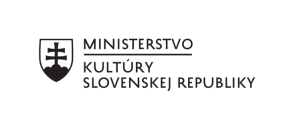 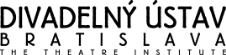 Divadelný ústav je štátnou príspevkovou organizáciou v zriaďovateľskej pôsobnosti Ministerstva kultúry Slovenskej republiky. Zaoberá sa komplexným výskumom, dokumentáciou, vedeckým spracovaním a poskytovaním informácií o divadelnej kultúre na Slovensku od vzniku prvej profesionálnej scény v roku 1920. Spravuje kultúrne dedičstvo v oblasti slovenskej divadelnej kultúry (činohra, opera, balet, tanec, bábkové divadlo, moderné performatívne druhy). Vo svojej odbornej činnosti systematicky zhromažďuje, vedecky spracováva a sprístupňuje múzejné, knižničné, archívne a dokumentačné fondy z histórie a súčasnosti slovenského profesionálneho divadla a zabezpečuje komplexný informačný systém o profesionálnom divadle na Slovensku. 